To:  ADD names From:  ADD name Date:  ADD date Subject:  ADD title IntroductionLorem ipsum dolor sit amet, consectetur adipiscing elit. Vestibulum et nisl ante. Etiam pulvinar fringilla ipsum facilisis efficitur. Maecenas volutpat risus dignissim dui euismod auctor. Nulla facilisi. Mauris euismod tellus malesuada dolor egestas, ac vulputate odio suscipit. Sed pellentesque sagittis diam, sit amet faucibus diam lobortis quis. Sed mattis turpis ligula, in accumsan ante pellentesque eu. Quisque ut nisl leo. Nullam ipsum odio, eleifend non orcinon, volutpat sollicitudin lacus (Wall Street Journal, 2020). Identify ChangesDonec tincidunt ligula eget sollicitudin vehicula. Proin pharetra tellus id lectus mollis sollicitudin. Etiam auctor ligula a nulla posuere, consequat feugiat ex lobortis. Duis eu cursus arcu, congue luctus turpis. Sed dapibus turpis ac diam viverra consectetur. Aliquam placerat molestie eros vel posuere.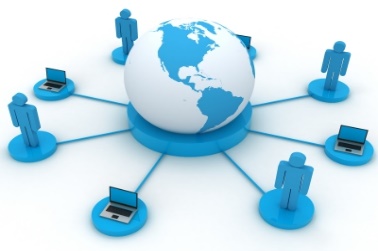 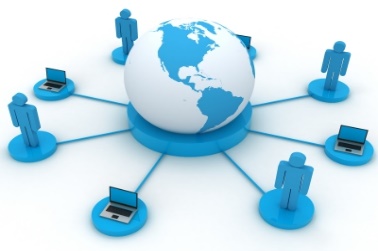 Figure 1.  Title (Source: www.source-of-graphic.edu )Product OfferingsSed facilisis, lacus vel accumsan convallis, massa est ullamcorper mauris, quis feugiat eros ligula eget est. Vivamus nunc turpis, lobortis et magna a, convallis aliquam diam. Lorem ipsum dolor sit amet, consectetur adipiscing elit. Figure 2. Title (Source of data citation)Lorem ipsum dolor sit amet, consectetur adipiscing elit. Vestibulum et nisl ante. Etiam pulvinar fringilla ipsum facilisis efficitur. Maecenas volutpat risus dignissim dui euismod auctor. Nulla facilisi. Mauris euismod tellus malesuada dolor egestas, ac vulputate odio suscipit. CapabilitiesDonec tincidunt ligula eget sollicitudin vehicula. Proin pharetra tellus id lectus mollis sollicitudin. Etiam auctor ligula a nulla posuere, consequat feugiat ex lobortis. Duis eu cursus arcu, congue luctus turpis. Sed dapibus turpis ac diam viverra consectetur.SourcesWall Street Journal. 2020. How Apple and Google Formed one of Tech’s Most Powerful Partnerships. https://on.wsj.com/2JXutjv. Enter the second source entry here. Enter the third source entry here. Enter the fourth source entry here. 